„2024. ÉVI DÉL-ALFÖLDI INNOVÁCIÓS DÍJ”PÁLYÁZATI FELHÍVÁS ÉS ÚTMUTATÓSzeged, 2024. májusA Magyar Tudományos Akadémia Szegedi Akadémiai Bizottságszakmai közreműködésévela Bács-Kiskun Vármegyei Kereskedelmi és Iparkamara,a Békés Vármegyei Kereskedelmi és Iparkamara ésa Csongrád-Csanádi Kereskedelmi és Iparkamara,valamint a Dél-alföldi Regionális Innovációs Ügynökség KhE.pályázatot hirdet”Dél-alföldi Innovációs Díj” elnyerésére.Pályázat céljaA Dél-alföldi Régióban létrejött legjelentősebb szellemi alkotás, illetve azon alapuló termék, eljárás vagy szolgáltatás elismerése.Pályázók körePályázhat: a)	Gazdasági társaság kategóriában: a Dél-alföldi Régióban bejegyzett székhellyel vagy fiókteleppel rendelkező gazdasági társaság.b)	Természetes személy kategóriában: a Dél-alföldi Régióban állandó lakhellyel vagy ideiglenes lakcímmel rendelkező magyar állampolgár;Nem pályázhat, illetve nem részesülhet díjazásban: a pályázati eljárás előkészítésében és lefolytatásában közreműködő, szakértő, döntés-előkészítő és döntéshozó személy;b)	az a) pont alá tartozó személy tulajdonában álló gazdasági társaság;c)	olyan gazdasági társaság, amelyben az a) pont alá tartozó személy vezető tisztségviselő.Pályázat tárgyaGazdasági társaság kategóriában:Pályázni lehet bármely (a) iparilag alkalmazható és (b) piacképes megoldást tartalmazó szellemi alkotással - amelyre vonatkozóan a pályázó hitelt érdemlően bemutatja a megoldás szakterületen való újdonságát -, illetve azon alapuló termékkel, eljárással vagy szolgáltatással, amely révén a gazdasági társaság jelentős üzleti hasznot érhet el.      b) Természetes személy kategóriában:Pályázni lehet bármely (a) iparilag alkalmazható és (b) piacképes megoldást tartalmazó szellemi alkotással, amelyre vonatkozóan a pályázó hitelt érdemlően bemutatja a megoldás szakterületen való újdonságát.Szellemi alkotás: Azok az alkotások, műszaki megoldások, amelyek alkalmasak arra, hogy iparjogvédelmi oltalom (szabadalom, használati mintaoltalom, növényfajta-oltalom, formatervezési mintaoltalom, topográfiaoltalom) tárgyát képezzék, vagy amelyek jogszabály erejénél fogva szerzői jogi védelem alatt állnak, ideértve azt is, amikor hasznosítási célok, lehetőségek függvényében a megfelelő oltalom megszerzése helyett e megoldások titokban tartása célszerű. Ide tartozik továbbá a know-how, amit a Ptk. szintén szellemi alkotásként véd. Pályázat formai és tartalmi követelményei, összeállításaGazdasági társaság kategóriában:A beküldendő pályázat szakmai anyagának terjedelme maximum 20 gépelt oldal, amely az alábbiakból áll:Műszaki leírás: a szellemi alkotás műszaki leírása a kulcsszavak külön megjelölésével, illetve amennyiben ismert, a megoldáshoz legközelebb álló referencia megjelölésével (pl. szabadalmi bejelentés száma) maximum 10 oldal terjedelemben, magyar vagy angol nyelven;Hasznosítás: a szellemi alkotás ipari alkalmazhatóságának, felhasználási lehetőségeinek leírása, valamint a hasznosításra vonatkozó elképzelések ismertetése maximum 5 oldal terjedelemben, magyar nyelven;Az elért piaci, illetve gazdasági eredmény részletes leírása (többlet eredmény, többlet éves árbevétel, piaci részesedés növekedés stb), referenciák ismertetése maximum 5 oldal terjedelemben, magyar nyelven.Nyilatkozat arról, hogy a vállalkozás rendelkezik innovációs/szellemitulajdon-védelmi szabályzattal (nem kötelező melléklet).Természetes személy kategóriában:A beküldendő pályázat szakmai anyagának terjedelme maximum 15 gépelt oldal, amely az alábbiakból áll:Műszaki leírás: a szellemi alkotás műszaki leírása a kulcsszavak külön megjelölésével, illetve amennyiben ismert, a megoldáshoz legközelebb álló referencia megjelölésével (pl. szabadalmi bejelentés száma) maximum 10 oldal terjedelemben, magyar vagy angol nyelven;Hasznosítás: a szellemi alkotás ipari alkalmazhatóságának, felhasználási lehetőségeinek leírása, valamint a hasznosításra vonatkozó elképzelések ismertetése maximum 5 oldal terjedelemben, magyar nyelven.A pályázat szakmai anyagát elektronikus levélben a szab@tab.mta.hu e-mail címre kérjük benyújtani.A pályázat szakmai anyagához a következő mellékleteket kötelező csatolni:a) Gazdasági társaság kategóriában:1. Pályázó gazdasági társaság képviseletre jogosult tisztségviselője által aláír Nyilatkozat (Pályázati Útmutató 2. sz. Melléklete)b)	Természetes személy kategóriában:Pályázó saját kezűleg aláírt Nyilatkozata (Pályázati Útmutató 1. sz. Melléklete)Közös pályázat esetén, ha a pályázatot csak az egyik feltaláló/kutató nyújtja be a pályázó és meghatalmazó(k) saját kezűleg aláírt meghatalmazása (Pályázati Útmutató 3. sz. Melléklete)A pályázat szakmai anyagát elektronikus levélben a szab@tab.mta.hu e-mail címre kérjük benyújtani.A levél tárgyában kérjük feltüntetni: „2024. évi Dél-alföldi Innovációs Díj”.Felhívjuk a pályázók figyelmét, hogy hiánypótlásra nincsen lehetőség!5. ÉrtékelésA formailag nem megfelelő pályázat az értékelési folyamatból kizárásra kerül. A pályázatot elutasítjuk, haa pályázó nem felel meg a pályázói körnek;nem csatolta a pályázat szakmai anyagát teljes egészében;nem csatolta a szükséges és kötelezően benyújtandó valamely mellékletet;a pályázatot a pályázati határidő lejártát követően nyújtotta be;a pályázó a kötelező Mellékleteket a megfelelő aláírás nélkül csatolta.A formailag megfelelő pályázatok szakmai-tartalmi értékelésének előkészítését a Dél-alföldi Regionális Innovációs Ügynökség Közhasznú Egyesület újdonságkutatást, szabadalmazhatósági tesztet és előzetes piacelemzést magába foglaló komplex vizsgálat keretében végzi. A pályázatok rangsorolására és a díjak odaítélésére a Szegedi Akadémiai Bizottság, a Bács-Kiskun Vármegyei Kereskedelmi és Iparkamara, a Békés Vármegyei Kereskedelmi és Iparkamara, a Csongrád-Csanádi Kereskedelmi és Iparkamara, valamint a Dél-alföldi Regionális Innovációs Ügynökség Közhasznú Egyesület kuratóriumot hoz létre, melynek tagjai a Dél-alföldi Régió elismert innovációs és gazdasági szakemberei.Az értékelés és rangsorolás szempontjai:a pályázat szakmai anyagában bemutatott műszaki megoldás technika állásához való viszonya, újdonságtartalma, innovatív jellege;a pályázat szakmai anyagában bemutatott műszaki megoldás technika állásához képest szakember számára nyilvánvalósága;a pályázat szakmai anyagában bemutatott műszaki megoldás ipari felhasználási lehetőségei, irányai;piaci lehetőségek, regionális, hazai és nemzetközi piaci kilátások;társadalmi hasznosság, kiemelten vizsgálva a Dél-alföldi Régióra gyakorolt hatást;a pályázat szakmai anyagának kidolgozottságagazdálkodó szervezet esetén a vállalati innovációs folyamatok kidolgozottsága, amit a pályázó dokumentumokkal, különösen a vállalati innovációs és szellemi tulajdon szabályzatra hivatkozással tud bemutatni.További értékelési és rangsorolási szempont gazdasági társaság kategóriában:a 2021-2023 üzleti években elért többlet eredmény vagy többlet árbevétel és egyéb műszaki, gazdasági előny.6. Nyertes pályaművek számaKategóriánként 3-3 pályázat.DíjazásGazdasági társaság kategóriában:A pályázatok közül az első helyezett térplasztika elismerésben (Möbius-szalag), a második és harmadik helyezett ezüst emlékérem elismerésben részesül.Természetes személy kategóriában:A pályázatok közül a három legjobb (egy darab első, egy darab második és egy darab harmadik helyezett) pályázat részesül elismerésben. Az elismerés díjazásának mértékét a Kuratórium állapítja meg.Pályázat benyújtásának határideje és módjaA pályázatokat 2024. szeptember 30. (hétfő) 16:00 óráig személyesen, vagy postai úton a MTA TABT Szegedi Akadémiai Bizottság Titkársága címére (6720 Szeged, Somogyi u. 7.) vagy elektronikus levélben a szab@tab.mta.hu e-mail címre benyújtani. A pályázattal kapcsolatban bővebb információ kérhető a 62/553-911-es telefonszámon vagy a szab@tab.mta.hu e-mail címen.Eredményhirdetés időpontja és helyeAz eredmények kihirdetésére 2024 novemberében a „Magyar Tudomány Ünnepe” szegedi plenáris ülésén, a Szegedi Akadémiai Bizottság székházában (6720 Szeged, Somogyi u. 7.) kerül sor.TitoktartásA pályázatban ismertetett, nem nyilvános műszaki és egyéb információk bizalmas információnak minősülnek. A Szegedi Akadémiai Bizottság, a Bács-Kiskun Vármegyei Kereskedelmi és Iparkamara, a Békés Vármegyei Kereskedelmi és Iparkamara, a Csongrád-Csanádi Kereskedelmi és Iparkamara és a Dél-alföldi Regionális Innovációs Ügynökség KhE. valamennyi átvett nem-nyilvános műszaki, jogi, üzleti vagy egyéb információt szigorúan bizalmasan kezel és azokat csak a formai és tartalmi követelményeknek való megfelelés vizsgálata céljából használja fel, bizalmas információt harmadik személy részére csak az átadó (pályázó) előzetes hozzájárulásával ad tovább. Kivételt képeznek ez alól a pályázati értékelésben résztvevő személyek (munkavállalók, megbízottak), akiket ugyanilyen titoktartási kötelezettség terhel.Díjkitűzés visszavonása, jogfenntartásA díjkitűzők a díjkitűzés visszavonásának jogát kifejezetten fenntartják. A díjkitűzés visszavonása ugyanolyan nyilvánosság mellett történik, mint a díjkitűzés.A díjkitűzők a pályázatok benyújtására, valamint az eredményhirdetésre meghatározott határidő változtatásának jogát fenntartják. Az esetlegesen módosuló határidők közzététele legkésőbb az eredményhirdetés eredeti határidejének lejártát megelőző 3. munkanapig, ugyanolyan nyilvánosság mellett történik, mint maga a díjkitűzés.  FigyelemfelhívásFelhívjuk a figyelmet, hogy a hatályos magyar jogszabályok, valamint a foglalkoztató intézmény szabályzatai alapján a pályázót a pályamű alapját képező szellemi alkotás, technológia vonatkozásában munkaviszonyából, közszolgálati jogviszonyából, hallgatói jogviszonyából vagy munkavégzésre irányuló egyéb jogviszonyából eredően a foglalkoztatójával szemben egyéb kötelezettségek terhelhetik (pl.: szolgálati szellemi alkotás munkáltató felé történő bejelentése).Felhívjuk a figyelmet továbbá, hogy ha a pályázatban ismertetett szellemi alkotás, technológia a pályázó vagy az őt foglalkoztató intézmény és más szervezetek együttes munkája/projektje keretében jött létre, pályázót vagy a pályázó foglalkoztatóját a szellemi eredmények közlése, harmadik személyek részére történő átadása vonatkozásában egyéb kötelezettségek terhelhetik (pl.: konzorciumi szerződés alapján).A pályázat benyújtása, értékelése és elbírálása, valamint az esetleges díjazás a fenti kötelezettségeket nem érinti, azok teljesítése alól nem mentesít.A pályázat kiírói a fenti kötelezettségek elmulasztásából eredő következményekért felelősséget nem vállalnak.A nyertes pályázó a pályázat benyújtásával kötelezettséget vállal arra, hogy honlapján feltünteti a „Dél-alföldi Innovációs Díj” 2024. év logóját (lásd Függelék).„A Dél-alföldi Innovációs Díj”1. sz. mellékleteNYILATKOZATKelt: ………………, 2024. év ………………. hó …….. napElőttünk mint tanúk előtt:„A Dél-alföldi Innovációs Díj”2. sz. mellékleteNYILATKOZATKelt: ………………, 2024. év ………………. hó …….. nap„Dél-alföldi Innovációs Díj”3. sz. mellékleteMEGHATALMAZÁS (MINTA)Alulírott (1) ……………………………………………………. (szül. hely és idő: ………………………………; anyja neve: ……………..; lakóhely: …………………; tartózkodási hely: ……………………….)   Alulírott (2) ……………………………………………………. (szül. hely és idő: ………………………………; anyja neve: ……………..; lakóhely: …………………; tartózkodási hely: ……………………….)   Alulírott (3) ……………………………………………………. (szül. hely és idő: ………………………………; anyja neve: ……………..; lakóhely: …………………; tartózkodási hely: ……………………….)   mint alkotók/feltalálók meghatalmazom(zuk)……………………………… (szül. hely és idő: ………………………………; anyja neve: ……………..; lakóhely: …………………;  tartózkodási hely: ………………………….) alkotót/feltalálót, hogy a Szegedi Akadémiai Bizottság, a Bács-Kiskun Megyei Kereskedelmi és Iparkamara, a Békés Vármegyei Kereskedelmi és Iparkamara, a Csongrád-Csanád Megyei Kereskedelmi és Iparkamara és a Dél-alföldi Regionális Innovációs Ügynökség KhE által meghirdetett  „2024. évi Dél-alföldi Innovációs Díj” című díjkitűzési felhívásáraaz általunk közösen létrehozott, „…………………………………” című szellemi alkotás tárgyában helyettem(ünk) és nevemben(ünkben) pályázatot nyújtson be, és a pályázat során engem(minket) képviseljen.Kijelentem(jük), hogy a pályázatban szereplő, a személyes adatok fogalma alá tartozó adatok pályázatok szakmai értékelése, elbírálása, valamint a díjkitűzés teljesítéséhez szükséges intézkedések megtétele céljából díjkitűzők általi nyilvántartásához és kezeléséhez hozzájárulok(lunk).Hozzájárulok(lunk), hogy a díj elnyerése esetén nevem(ünk) és a díjazott szellemi alkotás címe nyilvánosságra kerüljön.Kelt:…………………, 2024. év ………….. hónap …. napElőttünk mint tanúk előtt:A fentiek szerinti meghatalmazást és megbízást elfogadom.Kelt:…………………, 2024. év ………….. hónap …. nap„Dél-alföldi Innovációs Díj”Függelék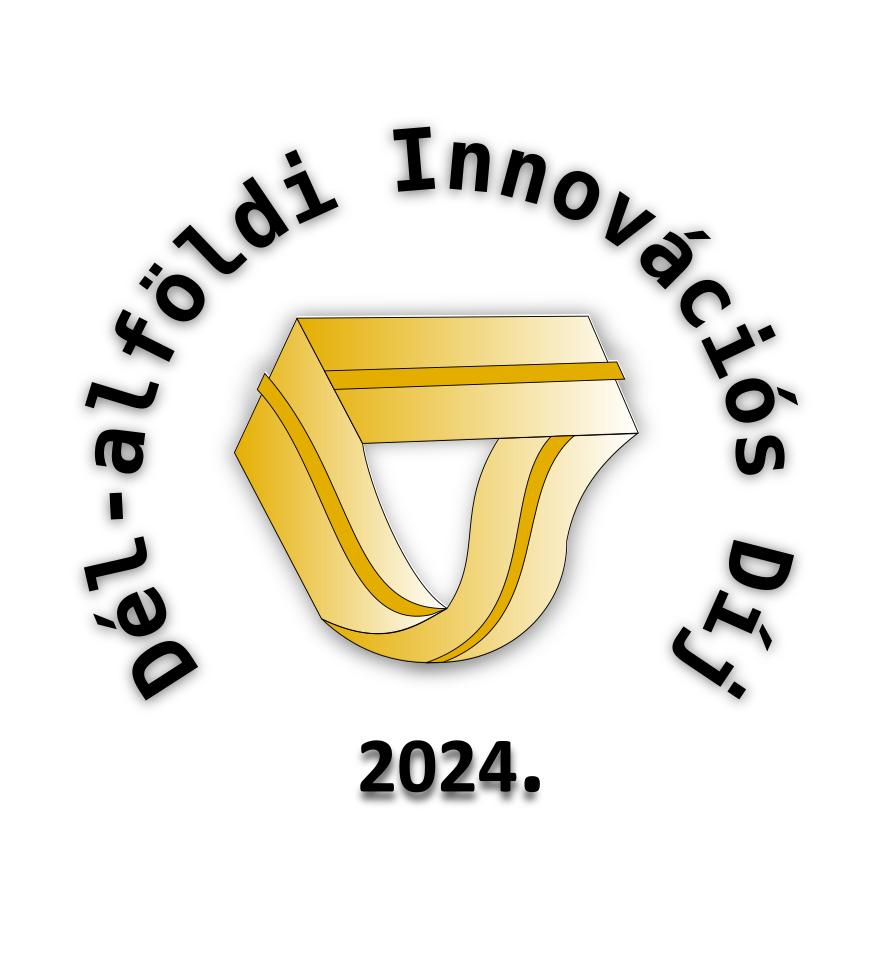 PÁLYÁZÓ ADATAIPÁLYÁZÓ ADATAINév:Születési hely és idő:Anyja neve:Lakóhely:Tartózkodási hely:Állampolgárság:E-mail cím:Telefonszám:NYILATKOZATOKNYILATKOZATOKNYILATKOZATOK1.Nyilatkozom, hogy a pályázat tárgyát képező szellemi alkotás saját alkotói tevékenységem eredménye.IGENNEM2. Tudományos fokozatom megjelölése.3.Nyilatkozom, hogy a pályázat tárgyát képező szellemi alkotás létrehozatalában többen közösen vettünk részt.IGENNEM4.Többek közös szellemi alkotása esetén, a pályázat tárgyát képező szellemi alkotás létrehozatalában résztvevő feltalálók/alkotók neve, lakóhelye és feltalálói/szerzőségi részaránya %-os arányban jelölve. 5.A pályázat tárgyát képező szellemi alkotás tárgykörébe eső megoldás kidolgozása munkakörbe tartozó kötelességem.IGENNEM6.A pályázat tárgyát képező szellemi alkotás tárgykörébe eső megoldás kidolgozása nem munkakörbe tartozó kötelességem, de annak hasznosítása munkáltatóm tevékenységi körébe tartozik.IGENNEM7.Az 5. vagy 6. kérdésre adott „IGEN” válasz esetén foglalkoztatóm neve és címe a következő.8.A pályázat tárgyát képező szellemi alkotás tárgykörébe eső megoldás kidolgozása nem munkakörbe tartozó kötelességem, és annak hasznosítása munkáltatóm tevékenységi körébe nem tartozik; egyéni feltaláló vagyok.IGENNEM9.A pályázatban ismertetett szellemi alkotásban foglalt megoldást vagy annak valamely részét korábban publikáltam. IGENNEM10.Korábbi publikációim helye, forrásmegjelölése. 11.Hozzájárulok, hogy a pályázatban közölt adatok és nyilatkozatok valóságtartalmát a díjkitűzők megvizsgálják.  Hozzájárulok, hogy a pályázatban közölt adatok és nyilatkozatok valóságtartalmát a díjkitűzők megvizsgálják.  12.Hozzájárulok ahhoz, hogy a díjkitűzők a pályázatban benyújtott adataimat a pályázat szakmai értékelése, elbírálása, valamint a díjkitűzés teljesítéséhez szükséges intézkedések megtétele céljából nyilvántartsák és kezeljék.Hozzájárulok ahhoz, hogy a díjkitűzők a pályázatban benyújtott adataimat a pályázat szakmai értékelése, elbírálása, valamint a díjkitűzés teljesítéséhez szükséges intézkedések megtétele céljából nyilvántartsák és kezeljék.13.Tudomásul veszem, illetve hozzájárulok, hogy a díjkitűző a díj elnyerése esetén a díjazott nevét, a díjazott pályázat címét, tárgyát és megvalósítási helyét, továbbá egy rövid nem titkos adatokat tartalmazó projektleírást nyilvánosságra hozzon.Tudomásul veszem, illetve hozzájárulok, hogy a díjkitűző a díj elnyerése esetén a díjazott nevét, a díjazott pályázat címét, tárgyát és megvalósítási helyét, továbbá egy rövid nem titkos adatokat tartalmazó projektleírást nyilvánosságra hozzon.14.Hozzájárulok ahhoz, hogy az adatlapon rögzített személyes adataimat a pályázat kiírója nyilvántartásba vegye, megismerje és azokat – kizárólag a pályázat lebonyolítása, értékelése céljából – a bíráló bizottság számára átadja, illetőleg maga kezelje. Pályadíj elnyerése esetén személyes adataim (különösen nevem) a pályázat kiírójának kommunikációja során felhasználhatóak, rólam képmás és/vagy hangfelvétel készülhet, és azt a pályázat kiírója kommunikációja során nyilvánosságra hozhatja, honlapján, sajtótudósításában időbeli korlátozás nélkül elhelyezheti, felhasználhatja, beszámolóiban megjelenítheti.Hozzájárulok ahhoz, hogy az adatlapon rögzített személyes adataimat a pályázat kiírója nyilvántartásba vegye, megismerje és azokat – kizárólag a pályázat lebonyolítása, értékelése céljából – a bíráló bizottság számára átadja, illetőleg maga kezelje. Pályadíj elnyerése esetén személyes adataim (különösen nevem) a pályázat kiírójának kommunikációja során felhasználhatóak, rólam képmás és/vagy hangfelvétel készülhet, és azt a pályázat kiírója kommunikációja során nyilvánosságra hozhatja, honlapján, sajtótudósításában időbeli korlátozás nélkül elhelyezheti, felhasználhatja, beszámolóiban megjelenítheti.15.Hozzájárulok továbbá a pályázáskor rendelkezésre bocsátott személyes adataimnak az azonosítás célja érdekében szükséges mértékben történő nyilvánosságra hozatalához.Hozzájárulok továbbá a pályázáskor rendelkezésre bocsátott személyes adataimnak az azonosítás célja érdekében szükséges mértékben történő nyilvánosságra hozatalához.16.A pályázati kiírás feltételeit megismertem és elfogadom, annak minden pontját magamra nézve kötelezőnek tartom.A pályázati kiírás feltételeit megismertem és elfogadom, annak minden pontját magamra nézve kötelezőnek tartom.17.Tudomásul veszem, hogy a pályázat elbírálásával, a bíráló bizottság döntésével szemben fellebbezésnek nincs helye.Tudomásul veszem, hogy a pályázat elbírálásával, a bíráló bizottság döntésével szemben fellebbezésnek nincs helye.…………………………………..névpályázó1.2.Aláírás: ……………………………………...Aláírás: ……………………………………...Név: …………………………………………Név: …………………………………………Lakóhely: …………………………………...Lakóhely: …………………………………...Személyi ig. száma: …………………………Személyi ig. száma: …………………………PÁLYÁZÓ ADATAIPÁLYÁZÓ ADATAINév:Alapítási év:Székhely:Fióktelep:Adószám:Cégjegyzékszám:Képviseli:E-mail cím:Telefonszám:NYILATKOZATOKNYILATKOZATOKNYILATKOZATOK1.Nyilatkozom, hogy a pályázat tárgyát képező szellemi alkotásra vonatkozóan harmadik személynek nincs olyan kizárólagos joga, amely a szellemi alkotás hasznosítását, felhasználását a pályázat keretében akadályozza vagy korlátozza.IGENNEM2.Nyilatkozom, hogy a pályázat tárgyát képező szellemi alkotás feletti rendelkezési jogot a pályázó jogosan megszerezte.IGENNEM3.A pályázatban ismertetett szellemi alkotásban foglalt megoldást vagy annak valamely részét korábban publikáltam. IGENNEM4.Korábbi publikációk helye, forrásmegjelölése. 5.Hozzájárulok, hogy a pályázatban közölt adatok és nyilatkozatok valóságtartalmát a díjkitűzők megvizsgálják. Hozzájárulok, hogy a pályázatban közölt adatok és nyilatkozatok valóságtartalmát a díjkitűzők megvizsgálják. 6.Hozzájárulok ahhoz, hogy a díjkitűzők a pályázatban benyújtott adatokat a pályázat szakmai értékelése, elbírálása, valamint a díjkitűzés teljesítéséhez szükséges intézkedések megtétele céljából nyilvántartsák és kezeljék.Hozzájárulok ahhoz, hogy a díjkitűzők a pályázatban benyújtott adatokat a pályázat szakmai értékelése, elbírálása, valamint a díjkitűzés teljesítéséhez szükséges intézkedések megtétele céljából nyilvántartsák és kezeljék.7.Tudomásul veszem, illetve hozzájárulok, hogy a díjkitűző a díj elnyerése esetén a díjazott nevét, a díjazott pályázat címét, tárgyát és megvalósítási helyét, továbbá egy rövid nem titkos adatokat tartalmazó projektleírást nyilvánosságra hozzon.Tudomásul veszem, illetve hozzájárulok, hogy a díjkitűző a díj elnyerése esetén a díjazott nevét, a díjazott pályázat címét, tárgyát és megvalósítási helyét, továbbá egy rövid nem titkos adatokat tartalmazó projektleírást nyilvánosságra hozzon.8.Hozzájárulok ahhoz, hogy az adatlapon rögzített személyes adataimat a pályázat kiírója nyilvántartásba vegye, megismerje és azokat – kizárólag a pályázat lebonyolítása, értékelése céljából – a bíráló bizottság számára átadja, illetőleg maga kezelje. Pályadíj elnyerése esetén személyes adataim (különösen nevem) a pályázat kiírójának kommunikációja során felhasználhatóak, rólam képmás és/vagy hangfelvétel készülhet, és azt a pályázat kiírója kommunikációja során nyilvánosságra hozhatja, honlapján, sajtótudósításában időbeli korlátozás nélkül elhelyezheti, felhasználhatja, beszámolóiban megjelenítheti.Hozzájárulok ahhoz, hogy az adatlapon rögzített személyes adataimat a pályázat kiírója nyilvántartásba vegye, megismerje és azokat – kizárólag a pályázat lebonyolítása, értékelése céljából – a bíráló bizottság számára átadja, illetőleg maga kezelje. Pályadíj elnyerése esetén személyes adataim (különösen nevem) a pályázat kiírójának kommunikációja során felhasználhatóak, rólam képmás és/vagy hangfelvétel készülhet, és azt a pályázat kiírója kommunikációja során nyilvánosságra hozhatja, honlapján, sajtótudósításában időbeli korlátozás nélkül elhelyezheti, felhasználhatja, beszámolóiban megjelenítheti.9.Hozzájárulok továbbá a pályázáskor rendelkezésre bocsátott személyes adataimnak az azonosítás célja érdekében szükséges mértékben történő nyilvánosságra hozatalához.Hozzájárulok továbbá a pályázáskor rendelkezésre bocsátott személyes adataimnak az azonosítás célja érdekében szükséges mértékben történő nyilvánosságra hozatalához.10.A pályázati kiírás feltételeit megismertem és elfogadom, annak minden pontját magamra nézve kötelezőnek tartom.A pályázati kiírás feltételeit megismertem és elfogadom, annak minden pontját magamra nézve kötelezőnek tartom.11.Tudomásul veszem, hogy a pályázat elbírálásával, a bíráló bizottság döntésével szemben fellebbezésnek nincs helye.Tudomásul veszem, hogy a pályázat elbírálásával, a bíráló bizottság döntésével szemben fellebbezésnek nincs helye.…………………………………..névpályázó…………………………….…………………………….Névnévmeghatalmazó feltaláló/alkotómeghatalmazó feltaláló/alkotó…………………………….Névmeghatalmazó feltaláló/alkotó1.2.Aláírás: ……………………………………...Aláírás: ……………………………………...Név: …………………………………………Név: …………………………………………Lakóhely: …………………………………...Lakóhely: …………………………………...Személyi ig. száma: …………………………Személyi ig. száma: …………………………………………………………névmeghatalmazott feltaláló/alkotópályázó